Заграничный паспорт со скидкой 
    В Отделении по вопросам миграции ОМВД России по Усть-Катавскому городскому округу  вы можете получить загранпаспорт старого образца, он подходит тем, кто путешествует много и быстро заполняет паспорт визами. Такой паспорт действует 5 лет, оформление составляет 2000 рублей, для детей до 14 лет 1000 рублей. 
  ОБРАТИТЕ  ВНИМАНИЕ, что при подаче заявления и оплате госпошлины на заграничный паспорт через Единый портал государственных услуг предоставляется скидка 30%. Так, загранпаспорт старого образца обойдется в 1400 рублей, для детей до 14 лет 700 рублей. 
Оплачивать госпошлины со скидкой можно до 1 января 2021 года — Статья 4 Федерального закона от 27.11.2018 № 424-ФЗ. 
Врио начальника миграционного пункта ОМВД России по Усть-Катавскому городскому округу старший лейтенант полиции Наталья Калинина
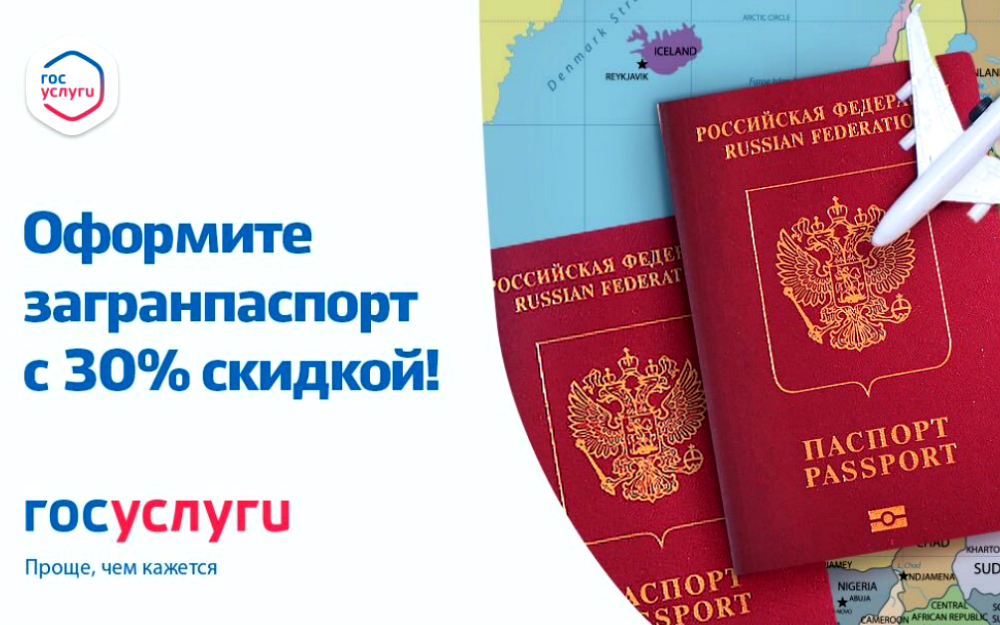 